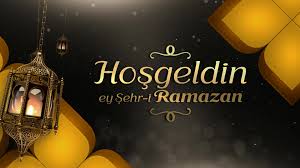 HOŞGELDİN EY ŞEHR-İ RAMAZANEvveli rahmet, ortası mağfiret, sonu cehennem azabından kurtuluşa vesile olan mübarek Ramazan ayı, bereketli bir hayatın yaşandığı mübarek bir ayıdır. Bu ayda oruç tutmak, dini bir özrü olmayan her müslümana farzdır. Oruç, hicretin ikinci senesi Medine-i Münevvere’de farz kılınmıştır. Farziyyeti kitap, sünnet ve icma-ı ümmet ile sabittir. İnkârı ise küfürdür. Orucun farz kılınmasının birçok hikmetleri, maddi ve manevi birçok faydaları vardır. Zira yüce Allah, neyi emretmişse onun mutlak faydası, neyi de yasaklamışsa zararı vardır.  Orucun farz kılınması ile ilgili Yüce Allah şöyle buyuruyor: “Ey iman edenler! Oruç sizden öncekilere farz kılındığı gibi, Allah’a karşı gelmekten sakınmanız için size de farz kılındı.”“Ramazan ayı öyle bir aydır ki, onda insanlara yol gösterici ve doğruyu yanlıştan ayırıcı belgeler olarak Kur’an indirilmiştir. Sizden kim o aya erişirse, onda oruç tutsun…”Oruç, sabır, irade ve nefsi arzulardan uzaklaşma gibi hallerin eğitimi ile ahlâkî durumumuzu kemale erdirir. Yine bu ibadet, insanı nefsin bitmez tükenmez arzularına karşı koruyucu bir kalkandır. Bu vasfıyla oruç, sosyal hayattaki kin, haset, kıskançlık gibi toplumun huzursuzluğuna sebep olan olumsuzlukları bertaraf etmekte etkili ilâhî bir emirdir.   Müslümanlara açlıkla nimetlerin kadrini, kıymetini hatırlatır ve bu vesile ile yoksulların hallerini düşündürüp onlara merhamet ve şefkat hisleriyle yüreklerimiz dolu dolu olur. Kişiyi maddenin esaretinden kurtarıp sabır denilen yüksek ahlâkî bir meziyete eriştirir. Şükran duygularını harekete geçirir. Bu yönüyle oruç, keskin ve kararlı bir iradenin oluşması ve insanın Rabbine itaat ve boyun eğme bağıyla bağlandığı büyük bir ibadettir.O açlık ki, modern tıpta bile diyet adıyla sıhhatli ve sağlıklı kalmanın en birinci şartıdır. Sayılı günlerden ibaret olan oruç, yine sayılı günlerden ibaren olan hayatımıza incelik, derinlik ve zarafet kazandırır. Çünkü tokluk, nefsanî arzuları tahrik ederken, açlık tefekkür ve sağlıklı düşünme melekesini güçlendirir. Bundan dolayı akıl hastalarına ilk tatbik edilen tedavi şekli perhiz olduğu söyleniyor.Bununla beraber oruç, bir ibadet olduğundan, sırf ibadet gayesiyle ve Allah’ın emri olduğu için tutulmalıdır. Faydaları için tutulan bir oruç, ibadet olmaktan çıkar. Yani oruçlarımızda sindirim sistemini dinlendirmek veya kilo vermek gibi niyetler olmamalıdır. Böyle bir oruçta ise; Allah rızası düşünülemez. Fakat sırf Allah’ın emri olduğu için tutulan oruçta bu maddi faydaların da kazanılacağı aşikardır.  Cennet kapılarının açılıp, cehennem kapılarının kapandığı ve şeytanların zincire vurulduğu Ramazan ayında oruç tutmak, mü’minler için çok mukaddes bir görevdir. Bu sebeple, hiçbir müslüman, özürsüz olarak orucunu tutmaması düşünülemez. Peygamberimiz (s.a.v), orucun faziletiyle ilgili bazı hadis-i şeriflerinde şöyle buyuruyor: “Kim inanarak ve mükâfatını Allah’tan umarak oruç tutarsa, geçmiş günahları affedilir.”“Cennette Reyyan denilen bir kapı vardır. Kıyamet Gününde o kapıdan ancak oruç tutmuş olanlar girer, onlardan başka o kapıdan hiç kimse giremez. “Oruç tutmuş olanlar nerededir?” denilir. Onlar gelir, Cennete o kapıdan girerler. Bütün oruçlular girince de kapı kapatılır ve artık başka hiç kimsenin girmesine müsaade edilmez.” “Her hasene (sevap) on misliyle yazılır, ta yedi yüz misline kadar çıkar. Ancak oruç müstesna, o benim içindir ve onun mükafatını da ben veririm.”    Görülüyor ki, orucun sevabı takdir ve hesap ölçülerinin üstündedir. Oruçluya mükâfatı, sayı ile değil, oluk oluk ve yığınla verilecektir. Çünkü oruç ibadeti ancak Allah için yapılır ve O’na nisbetle şereflenir. Her ne kadar bütün ibadetler Allah için iseler de, oruçtaki hususiyet daha fazladır.Oruç ayı olan Ramazan, mü’minlere fazilet ve olgunluk kazandırabilecek ilâhî bir rahmet mevsimidir. Oruçlu iken ağza bir şey girmemesine dikkat edildiği gibi ağızdan çıkan sözlere de dikkat edilmelidir. Dedikodu, gıybet ve insanları incitmeden son derece sakınmalı ve orucun sıhhatine zarar verilmemelidir.Allah Resulü (s.a.v) şöyle buyuruyor: “Herhangi biriniz oruçlu ise, fahiş konuşmasın, bağırıp çağırmasın. Eğer bir kişi kendisine küfrederse veya onunla kavga etmek istese, ben oruçluyum, desin.”O halde, dilinden kötü söz ve dedikodu düşmeyen, gönlünden kin, haset ve düşmanlık duyguları silinmeyen, elinden ve ayağından kötülükler eksik olmayan, hayır ve iyilikten yoksun,kimsesizlerin gönüllerini alamayan kimseler, gerçek anlamda oruç tutmamışlardır. Allah Resulü (s.a.v) bir hadis-i şerifinde şöyle buyuruyor: “Her kim yalan konuşmayı ve yalanla iş görmeyi bırakmazsa, Allah’ın onun yemeği ve içmeyi bırakmasına ihtiyacı yoktur.”Oruçlarımızı tam bir samimiyetle, inanarak ve yalnız Allah rızası için tutalım. Allah’ın emrine uygun olarak her türlü kötü davranıştan sakınarak, bütün uzuvlarımızla orucumuzu tutalım. Çokça Kur’an okuyalım. Farz namazlarımızla birlikte teravih namazlarını da kılalım.  Aramızdaki dargınlık ve kırgınlıklarımızı giderelim ki, Yüce Rabbimizin rızasına nail olalım. Rabbimizin bizden razı olduğu, günahlarımızın affedildiği, bereketli bir ramazan ayı geçirmeyi cümlemize nasip etmesi duasıyla... . Safa geldin izzet ileDahi azim ni'met ileMü'minlere rahmet ileŞehr-i Ramazan merhaba Mü’minlerin bayramıdır Onbir ayın sultanıdır Hakkın bize fermanıdırŞehr-i Ramazan merhaba...                                                     Yunus Emre Yusuf DURMAZ                                                                           Sur İlçe Vaizi Bakara: 183 Bakara: 185	 Müslim: 1/758-1 Riyazu’s-Salihin: s. 328 Riyazu’s-Salihin: s. 327 İhya-u Ulumü’d-Din: 1/670 Riyazu’s-Salihin: s. 327 Riyazu’s-Salihin: s. 331